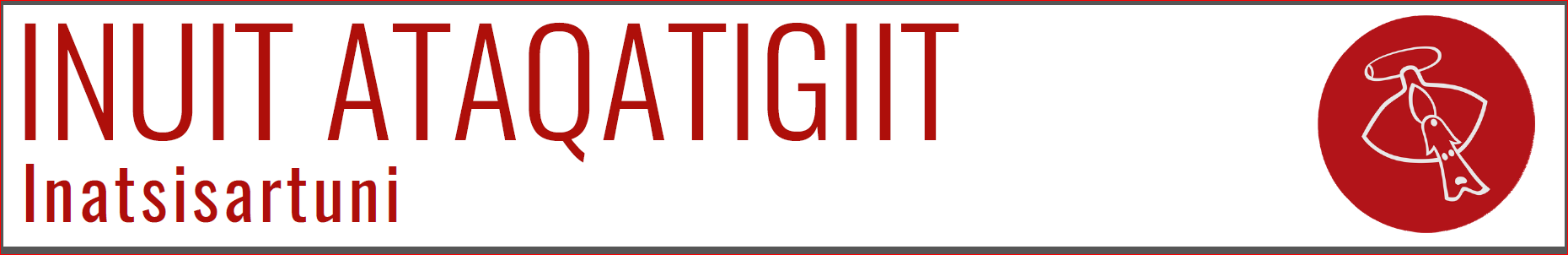 10.02.2020I medfør af § 37 stk. 1 i forretningsorden for Inatsisartut fremsætter jeg følgende spørgsmål til Naalakkersuisut:Spørgsmål:Hvilke planer har Naalakkersuisut for,  at man ved alle regional sygehuse skal have tilstrækkeligt med personale som kan tage sig af fødsler?Hvis man har problemer med at få arbejdskraften, hvilke løsninger har Sundhedsstyrelsen anbefalet Naalakkersuisut? Hvor mange økononisk midler er der brug for, såfremt det bliver muligt at føde ved alle regioner?  Har Naalakkersuisut planer om en undersøgelse vedr. hvilke konsekvenser det har at føde udenfor ens hjemegn?Har Naalakkersuisut i deres arbejde til hensigt at organisere det således, at den fødende og faderen til barnet kan være sammen som en familie ifm. fødslen?A. Hvis det ikke er tilfældet, hvad er grunden til, at den nuværende ordning anses for at være den rette? (Medlem af Inatsisartut Mikivsuk Thomassen, Inuit Ataqatigiit)Begrundelse:Min begrundelse har afsæt i, at jordmødre har udtalt, at det ikke er godt for vordende forældre at være nødt til at tage et andet sted hen for at føde. Vi er et folk som sætter familien højt, og det er korrekt at det ikke er godt at tage et andet sted hen for at føde alene. Dette bør der rettes op på, specielt for de som af lægen er vurderet til at kunne stå i en kritisk situation for den kommende fødsel. Dette gælder specielt for de yderligt beliggende steder, og jeg mener at der bør findes en løsning. Jeg ønsker at mine spørgsmål må blive besvaret indenfor 10 arbejdsdage. 